Hvordan møte barn og foreldre på en best mulig måte når Kornberget barnehage åpner mandag?Barna kommer tilbake i barnehagen på mandag med ulike forutsetninger. Erfaringer og den enkeltes biologi og livsvilkår, har gjort noen robuste og andre sårbare. De har ulik grad av sosial kompetanse å bygge videre på, og ulik grad av erfaring med å mestre. Barnehagen er en viktig arena for å lære seg selv å kjenne gjennom å sosialt fungere i samspill med andre, for å utvikle selvstendighet, empati og trygghet, samtidig som en utvikler kognitive og kreative sider. (Bru, 2017)For noen av barna kan denne naturlige utviklingen ha stått på vent i løpet av de siste «koronaukene». Vi voksne i barnehagen må ha kunnskap om barnets psykososiale utvikling og tiltak som motvirker en uheldig utvikling. Nå trenger barna trygghet og omsorg. Les hva Rammeplanen sier om dette (1).Kvalitet i barnehagetilbudet stopper ikke opp med omsorgsbegrepet alene. Et fang å sitte på, eller et klapp på skulderen alene, er ikke det eneste som gir omsorg og trygghet. Da kan dette noen ganger bli forbeholdt de som roper høyest om oppmerksomhet.  Vi må også vite hva forskning sier om faktorer som påvirker hvordan barn takler utfordringer, og hva som representerer en trygg og god hverdag i barnehagen(2).Les dette, og gjør deg egne refleksjoner om hvordan du skal møte enkeltbarn og hvordan dere i avdelingen kan samarbeide og jobbe med felles holdninger og tiltak i møte med barna. Hva sier rammeplanen om omsorg?Barnehagen skal ivareta barnas behov for omsorg«Omsorg er en forutsetning for barnas trygghet og trivsel, og for utvikling av empati og nestekjærlighet. Barnehagen skal gi barna mulighet til å utvikle tillit til seg selv og andre. I barnehagen skal alle barna oppleve å bli sett, forstått, respektert og få den hjelp og støtte de har behov for. Barnehagen skal aktivt legge til rette for omsorgsfulle relasjoner mellom barna og personalet og mellom barna, som grunnlag for trivsel, glede og mestring. Personalet skal arbeide for et miljø som ikke bare gjør barna til mottakere av omsorg, men som også verdsetter barnas egne omsorgshandlinger.»Personalet skalivareta barnas behov for fysisk omsorg, inkludert behov for ro og hvilelegge til rette for at barna kan knytte seg til personalet og til hverandresørge for at alle barn opplever trygghet, tilhørighet og trivsel i barnehagenmøte alle barn med åpenhet, varme og interesse og vise omsorg for hvert enkelt barnvære lydhør for barnas uttrykk og imøtekomme deres behov for omsorg med sensitivitetstøtte og oppmuntre barna til å vise omsorg for andre og til selv å kunne ta imot omsorgbidra til at barna kan utvikle tillit til seg selv og andre.Refleksjon: Tenk over hva «personalet skal» i forhold til å gi barn mulighet å utvikle tillit til seg selv og andre.Hva sier forskning om faktorer som påvirker hvordan barn takler krevende situasjoner og hendelser? Det er to hovedfaktorer som påvirker hvordan barn takler krevende situasjoner, og om det hindrer eller fremmer positiv utvikling hos barnet. Det er MILJØETS forutsetninger i barnehagen, og PERSONLIGE forutsetninger hos barnet som påvirker dette (Lazarus). Miljøets forutsetninger kan vi påvirke på systemnivå, og personlige forutsetninger vil være tiltak på individnivå. Dette er i tråd med endring og utviklings arbeid vi har jobbet mye med i barnehagen dette året.Hva vil dette si for hvordan vi tilrettelegger til åpningen av barnehagen på mandag og hvordan vi tenker de kommende ukene skal bli? Jeg vil først ha fokus på strukturen i miljøet som er viktig for omsorg og trygghet. Struktur i miljøet på avdelingen deles inn i 3: STØTTE, FORUTSIGBARHET OG AUTONOMI. STØTTE  Det viktigste tiltaket for støtte og omsorg ligger i det å være autoritative voksne (Baumrind, 1991). Dette er alle de voksnes ansvar. Dette høres så enkelt ut, men kan ta år og få til, og ifølge Roland, kan det for noen være uoppnåelig, fordi det også ligger i den enkeltes personlighet. Tenk på hvor du selv ligger på denne aksen i møte med enkeltbarn og barnegrupper og hvilke av de underliggende punktene du kan jobbe med.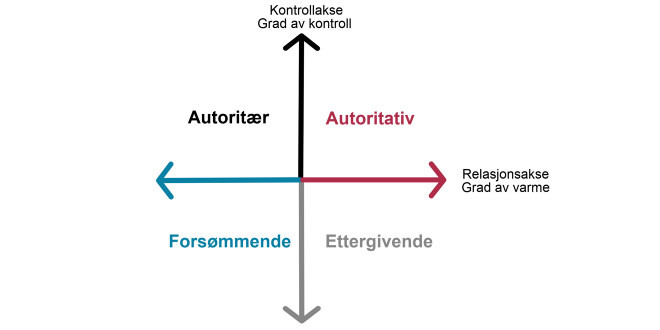 Tiltakene ligger i relasjonsaksen: Å kunne ta barnets perspektiv: En tar barnets perspektiv ved å kunne sette seg inn i barnets situasjon som kan være sårbar etter lang atskillelse fra voksne og barn i barnehagen. Du kjenner barnet og har for eksempel på forhånd noe klart når du ser adskillelsen fra foreldrene kan være krevende. Det kan være en leke, et spill eller noe barnet kan ha med seg i sekken på tur. På denne måten inviterer du til samspill og skaper trygghet hos barnet. Det vil og trygge foreldrene å se den voksne ta barnets perspektiv på denne måten. (Vygotsky)Relasjonsbygging som en «buffer»: For noen barn kan sosiale belastninger i denne tiden ha preget hverdagen til barnet på en negativ måte. Det kan være foreldre som har mistet jobben, psykiske belastninger hos familiemedlemmer, barn som ikke har blitt skjermet for det som kommer i media med sykdom og død. Barn som er utsatt for sånne opplevelser vet vi gir økt risiko for atferdsproblemer og emosjonelle vansker. Det å begynne i barnehagen kan da være et tiltak i seg selv, men det avhenger av den voksnes evne til å bygge gode relasjoner som kan kompensere («buffer») og gi stabilitet og trygghet. Barn som har gode relasjoner bruker sin energi på læring og utvikling, fremfor å tappes av energi av bekymringer og frykt. (Størksen, Thorsen, Pianta)Skape et positivt klima: Dette er definitivt også den voksnes ansvar. Når barnet kommer i barnehagen, er dette en stor endring for både barn og foreldre etter så lang tid. Den ansatte kan kanskje selv ha redsel og usikkerhet ovenfor situasjonen. Det vil være av stor betydning og legge dette fra seg. Profesjonalitet handler om å være innstilt på å skape et positivt klima for barn og kollegaer og ikke vise egen usikkerhet i møte med barnet og foreldre. Da blir det viktig å ta imot på en trygg og god måte. (Pianta)Sensitiv kommunikasjon: Det er viktig å være observant og sensitiv i kommunikasjon med barnet. En må hjelpe barnet å sette ord på følelser, men la barnet styre progresjonen i dette og ikke overta eller belære. Dette kan gjøres ved å stille åpne spørsmål (ikke ja/nei spørsmål), legge til rette for barnets undring og emosjonelle ytringer ved det som skjer. Dette må selvfølgelig tilpasses barnets alder.FORUTSIGBARHETTilrettelegging av lek og aktiviteter: Den voksne har ansvaret for å stille forberedt hver dag ved å ha tilrettelagte aktiviteter og planlagte leketema ferdig pakket i sekken for å unngå at praktiske gjøremål blir tidstyv som går på bekostning av relasjonsbyggingen med barnet. Et godt strukturert læringsmiljø gjør at barn opplever forutsigbarhet og gir en følelse av kontroll. (Bru, 2017)Forutsigbarhet i faste rutiner: Dette vil bli anderledesdager i starten. Planlegg allikevel for faste rutiner. Gjør ting på samme måte, til samme tid og med de samme  forventninger, så langt det er mulig. Det er ikke nok dagsplaner til alle grupper, men kanskje en kunne tenke at de som allerede er på huset kan brukes i de grupper der det er barn som trenger denne forutsigbarheten mer enn andre?Overganger henting og levering: Ved henting og levering er det viktig, særlig i starten, at overgangene er godt planlagt. Dette vil fremkomme av rutinene som lages ifht smittevern. Følg disse på en mest mulig trygg måte som gir forutsigbarhet for foreldre og barn. Overganer i løpet av dagen: Alle overganger, fra en aktivitet til en annen, gå på tur, gå tilbake fra tur, leke inne, vet vi kan skape usikkerhet dersom de ikke er tydelige og forutsigbare. Tren barna på å forberede seg til en overgang ved for eksempel å si: når jeg klapper i hendene, eller når jeg plystrer, så skal vi …….. Det er like viktig å gi tydelige signaler også i en liten gruppe.  Tydelige voksne gir forutsigbarhet og trygghet: De barna som er mest sårbare (nå tenker jeg ikke på sårbarhet ifht alder, det er andre kriterier som styrer dette), blir enda mer sårbare med utydelige og ettergivende voksne. Ha de samme normer og regler for alle, som du utøver på en varm, trygg og tydelig måte. MEDBESTEMMELSE (autonomi)Medbestemmelse og læringsmiljø: Dette handler ikke om at barna selv skal få bestemme – dette er en stor misforståelse hos mange voksne i barnehagen. Eks: «Jeg lot barna komme inn en time før avtalt, for de fikk bestemme selv», eller «Barna var ikke innstilt på å lage pepperkaker, så vi droppa det i dag pga barns medbestemmelse.» Når en fremmer barns medbestemmelse, legger en opp leke- og læringsmiljøet rundt barnas behov, interesser, kompetanse på en måte som gjør at disse kan bli integrert i læringsaktivitetene. (Thuen)Rammeplanen om medbestemmelse: «Barnehagen skal være bevisst på barnas ulike uttrykksformer og tilrettelegge for medvirkning på måter som er tilpasset barnas alder, erfaringer, individuelle forutsetninger og behov. Også de yngste barna og barn som kommuniserer på andre måter enn gjennom tale, har rett til å gi uttrykk for sine synspunkter på egne vilkår. Barnehagen må observere og følge opp alle barns ulike uttrykk og behov.» (Rammeplanen 2017)Medbestemmelse og selvregulering: Ved å la barn få oppleve at det de sier og fremmer i gruppen og i naturlige situasjoner, gjør at de har en stemme. De skal bli  hørt og tatt på alvor. Dette er også med på å fremme selvregulering hos barn. Det handler om kommunikasjon som ikke skal være ytreregulert ved at den voksne definerer, men må bli indreregulert så barna føler større grad av opplevd medbestemmelse og selvregulering. (Thuen) Se tiltak i neste pkt.Medbestemmelse og samlingsstund: Planlegg gode samlingsstunder – da jobber du parallelt med barns opplevelse av medbestemmelse og gir de verktøy for å kunne regulere seg selv. Mange barnehager har dårlig kvalitet på, og fravær av, organiserte gode samlingsstunder som fremmer medbestemmelse, selvregulering, glede og trivsel. Medbestemmelse i for eksempel samlingsstund og i her og nå samtaler, fremmer også tilhørighet i gruppen gjennom felles opplevelser. Bruk den gylne muligheten i disse «koronatider» til å ha gode samlinger, enten du er ute eller inne i barnehagen med din  gruppe Les denne artikkelen: http://vetuva.udir.no/index.php/artikler-2014/medvirkning-er-mer-enn-a-bestemme-selv/Lykke tilHilsenHeidi